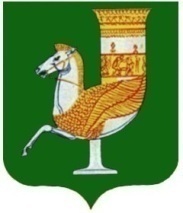 Отдел экономического развития и торговлител.: 5-13-95, факс: 5-21-95, 5-35-32,  e-mail: redеconom@mail.ru, каб. №25_____________________                                                                                                                         Заключениео проведении экспертизы муниципального нормативного правового актамуниципального образования «Красногвардейский район»Постановление администрации МО «Красногвардейский район» №702 от 20.12.2022 года «О ведомственной целевой программе «Развитие субъектов малого, среднего, социального предпринимательства и физических лиц, не являющихся индивидуальными предпринимателями и применяющих специальный налоговый режим «Налог на профессиональный доход» муниципального образования «Красногвардейский район» на 2023 - 2025 годы».Отдел экономического развития и торговли администрации муниципального образования «Красногвардейский район», как  уполномоченный орган  по проведению экспертизы муниципальных нормативных правовых актов муниципального образования  «Красногвардейский район» (далее -  уполномоченный  орган)  рассмотрел 04.10.2023 года постановление администрации МО «Красногвардейский район» №702 от 20.12.2022 года «О ведомственной целевой программе «Развитие субъектов малого, среднего, социального предпринимательства и физических лиц, не являющихся индивидуальными предпринимателями и применяющих специальный налоговый режим «Налог на профессиональный доход» муниципального образования «Красногвардейский район» на 2023 - 2025 годы». В   соответствии   с   Порядком   проведения  экспертизы  муниципальных нормативных правовых актов муниципального образования  «Красногвардейский район», затрагивающих  вопросы  осуществления  предпринимательской и инвестиционной деятельности,   утвержденным  постановлением Администрации муниципального образования  «Красногвардейский район»  (далее  - Порядок), муниципальный нормативный правовой акт подлежит проведению экспертизы.    Экспертиза муниципального нормативного правового акта осуществляется в соответствии с планом  проведения  экспертизы  муниципальных  нормативных правовых актов, утвержденным постановлением администрации МО «Красногвардейский район» от 31.08.2023 года №623 «Об утверждении плана проведения экспертизы нормативных  правовых актов, затрагивающих вопросы осуществления предпринимательской и инвестиционной деятельности муниципального образования «Красногвардейский район» на 2023 год».     В  соответствии  с  пунктом  7  Порядка  и планом проведения экспертизы муниципальных   нормативных   правовых   актов   экспертиза  муниципального нормативного  правового  акта проводилась в срок с 04.09.2023 года  по 04.10.2023 года.Отделом экономического развития и торговли администрации МО «Красногвардейский район» представлены следующие материалы:Постановление администрации МО «Красногвардейский район» №702 от 20.12.2022 года «О ведомственной целевой программе «Развитие субъектов малого, среднего, социального предпринимательства и физических лиц, не являющихся индивидуальными предпринимателями и применяющих специальный налоговый режим «Налог на профессиональный доход» муниципального образования «Красногвардейский район» на 2023 - 2025 годы».Данное постановление и перечень вопросов в рамках проведения публичных консультаций были направлены  ИП ГКФХ Адзыновой Н.М. и руководителю ООО «Алекс» Ковалеву А.Н., с которыми заключены  соглашения  о  взаимодействии  при проведении экспертизы, для предоставления предложений о необходимости внесения изменений в прилагаемое постановление с целью снижения административных барьеров для индивидуальных предпринимателей и юридических осуществляющих инвестиционную и предпринимательскую деятельность на территории МО «Красногвардейский район», а также ответить на прилагаемый перечень вопросов.По итогам обсуждений замечаний  и предложений по постановлению в адрес уполномоченного органа не поступило.Наличие в муниципальном нормативном правовом акте избыточных требований по подготовке и  представлению документов, сведений, информации не выявлено.По результатам проведенной экспертизы действующего постановления положений, необоснованно затрудняющих осуществление предпринимательской и инвестиционной деятельности, не выявлено.Начальник отдела экономического развития и торговли администрации 					МО «Красногвардейский район»                                                          Р.Н. Хуратов